Easter 2022 Bodmas challenge:Remebr:  If you are left with just addition and subtraction, ignore BODMAS and do it AS IT IS, in the order it is.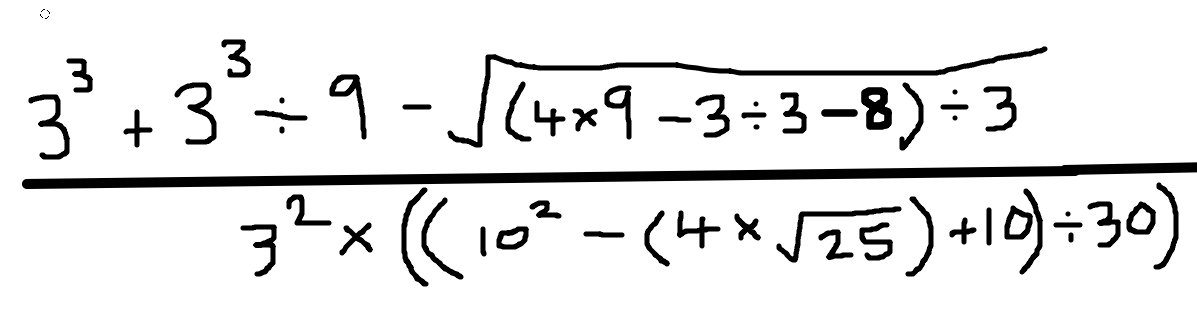 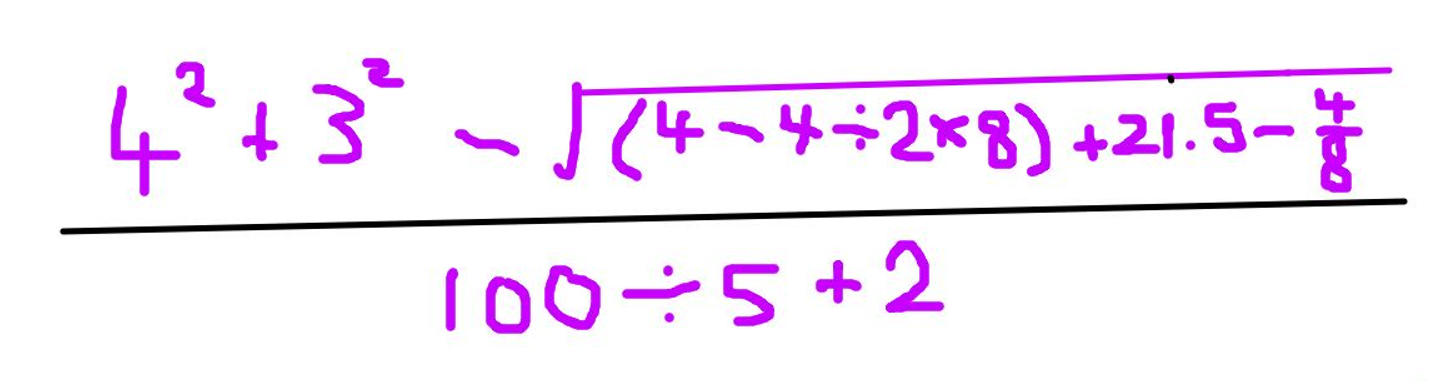 